МАДОУ «Детский сад №5 «Камыр-Батыр» общеразвивающего вида» г.Нурлат РТ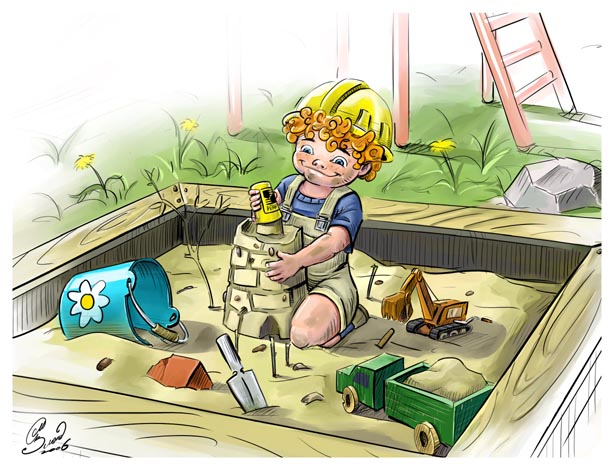 Выполнила:Фасхутдинова Р.К.Тип проекта: познавательный.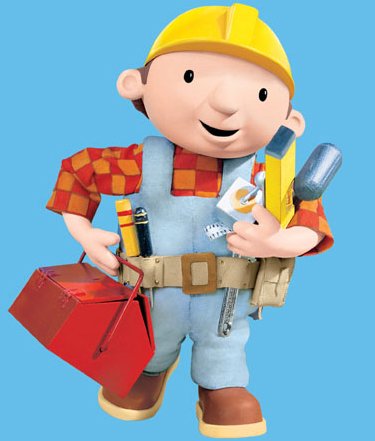 Цель проекта: знакомство детей с профессией строителя.Проблема: большинство детей имеют недостаточно знаний и представлений о профессии строителя.Обоснование проблемы:недостаточность знаний у детей об особенностях профессии строителя;низкий словарный запас у детей по данной теме;незаинтересованность родителей в совместной игре с детьми в профессии.	Задачи проекта:1.Продолжать знакомить детей с трудом взрослых.2.Расширять знания детей о профессии строителя, значимости их труда в обществе.3.Учить отображать представления о трудовых процессах взрослых в сюжетно-ролевых играх, передавая в игре отношение взрослых к работе.4.Заинтересовать родителей в совместной игре с детьми в профессии.5.Воспитывать в детях чувство уважения к профессии строителя.6. Обогащать познавательные знания (знакомство с бетоном, его свойствами и качествами, способом его изготовления).7.Обобщить знания о строительных профессиях; показать значимость профессии строителя, воспитывать уважительное отношение к человеку труда.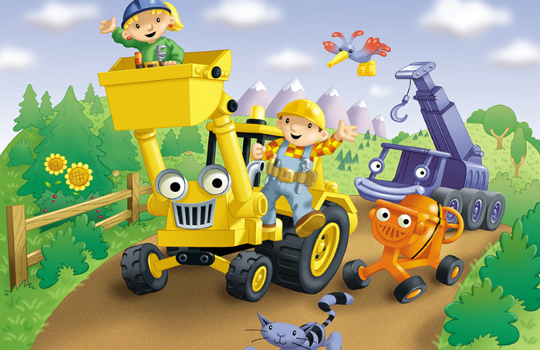 Первая неделя:1.Знакомство детей с детской литературой о труде взрослых,профессиях(В.В.Маяковский «Кем быть», В.Данько «Кто построил дом», Г.Ладонщиков «Звёздочка»).2.Экскурсия на стройку.3.Рассматривание картинок, связанныхсо строительными профессиями;составление описательных рассказов по ним.4.Дидактические игры «Профессии», «Что лишнее», «Угадай по описанию».Вторая неделя:1.Чтение сказки «Три поросенка»(рассматривание иллюстраций домов, построенных из разного материала).2. Проведение сюжетно-ролевых «Строим дом», «Строители» и дидактических игр «Кому что?», «Что лишнее?», «Угадай по описанию»,« Кто где живёт?.3.Интегрированное занятие «Профессия-строитель».4. «Час загадок».5.Выставка поделок из бросового и природного материала.«Что нам стоит дом построить…»Третья неделя: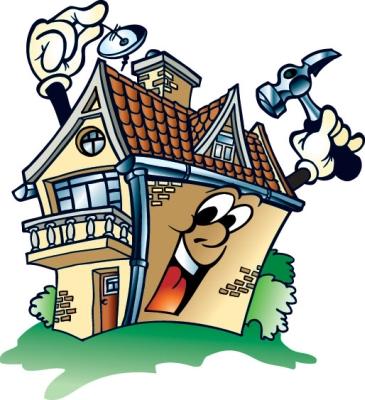 1.Просмотр слайдов «Все работы хороши».2.Беседа на тему «День строителя – август».3.Конструирование «Мы построим новый дом».4.Рассматривание фотографий с изображением красивых зданий и домов.5.Разучивание физкультминутки (стихотворение И.Лопухиной «Игрушечная стройка»).Четвёртая неделя:1.Чтение стихотворений «Кто где живёт», художественной литературы Е. Пермяк. «Мамина работа»; Г. Люшнин. «Строители»; С. Баруздин. «Строим дом»; И. Соколов-Микитов. «Заячьи слезы»; С. Михалков. «Три поросенка»; В. Маяковский. «Кем быть.2.Игра  «Какой дом?».3.Викторина «Есть много профессий хороших и нужных» совместно с родителями.4.Анкетирование для родителей по определению профессиональных предпочтений ребёнка.Участники проекта:  дети старшей группы, их родители, воспитатели, музыкальный руководитель, младший воспитатель.Срок реализации проекта: один месяц Ожидаемые результаты:Образовательные:Формирование представлений детей о профессии строителя.Формирование познавательного интереса.Обогащение словарного запаса.2.Воспитательные:Воспитание уважения к людям, выбравшим профессию строителя.Привнесение результатов работы в группе в домашние условия.Предварительная работа:1.Определение темы, цели и задач проекта.2.Определение участников проекта.3.Определение времени в режиме группы для реализации проекта.4.Подготовка необходимого материала.5.Определение содержания, методов, форм работы с детьми, родителями по проекту.6.Поиск, изучение имеющейся литературы по теме проекта.7. Чтение рассказа В. Осеевой «Волшебное слово» и последующая беседа. 8.Задание детям: узнать дома о труде родителей. Беседа о труде родителей с использованием иллюстрированного материала. 9.Просмотр презентаций «Первые жилища человека», «Такие разные птичьи гнёзда», «Что нам стоит дом построить…».Литература:«Программа воспитания и обучения в детском саду» под редакцией М.А. Васильевой, В.В. Гербовой, Т.С. Комаровой.«Строительные игры в детском саду», В.Г. Нечаева, Е.И. Корзакова.«Игры и занятия со строительным материалом в детском саду», З.В. Лиштван.Интернетресурсы.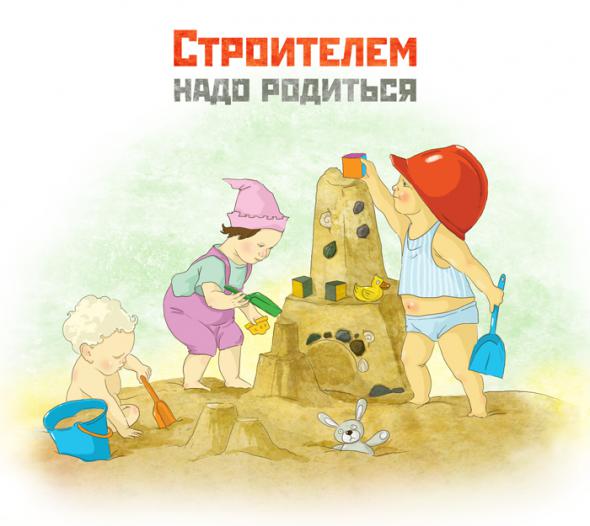 